相生市見守りＳＯＳネットワークの協力機関等の登録届出書　　年　　月　　日（あて先）相生市長　所在地　　　　　　　　　　　　　　機関名　　　　　　　　　　　　　　代表者　　　　　　　　　　　　　　届出者　　　　　　　　　　　　　　　相生市見守りＳＯＳネットワーク事業の趣旨に賛同し、協力したいため、次のとおり届出します。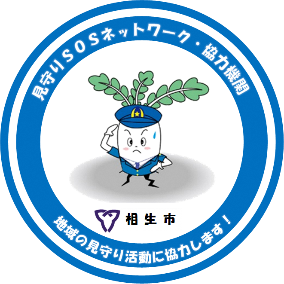 　見守りSOSネットワークの趣旨に賛同いただき、登録いただいた企業団体に、「ステッカー」を配布しますので、事業所等の目立つ箇所に貼って下さい。　事業の説明や、協力機関としてお願いしたいこと、相生市の認知症施策等、載せております。共通目標を持ち、協力し合える地域を目指しましょう。　普段の生活の中で、気軽に声が掛け合え、困っていることに気づいてあげられていれば、ご家族なども介護負担や苦労が軽減され生活しやすくなります。　日頃の見守りを地域のネットワーク構成員で行い、行方不明の未然防止に努めます。　少しでも多くの方が認知症を正しく理解し、より密度の高い、普段から見守り協力し合えるネットワークになるよう、協力し合いましょう。市では、高齢者等が所在不明となった場合、より迅速に対応するため、少しでも多くの方々の協力をお願いしたいと考えています。情報発信がより早く対応できるメール配信体制「あいおい防災ネット」への登録をお願いいたします。■登録方法　１　aioi@bosai.net　に空メールを送信、返信メールを受信する。　２　利用規約を読んで同意の上、メール本文中のＵＲＬをクリック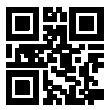 　３　登録完了メールを受け取る。※右記のＱＲコードからも空メールが送信できます。　行方不明高齢者等の家族等が希望した場合は、「名前・年齢・性別・日時・場所・特長・顔写真」等付の行方不明者の発見協力依頼票をFAXで送信します。通常業務の範囲内で捜索活動への協力をお願いします。　認知症サポーター講座(約1時間)を受講することで、認知症という病気と接し方などを学ぶことができます。※　受講すると「認知症サポーター」となり、「オレンジカード」が渡されます。協力機関所在地（住所）代表者電話番号ＦＡＸ番号メールアドレス備考市確認欄ステッカー：　　枚宣言書：　　　枚